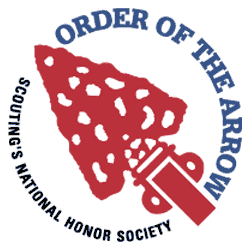 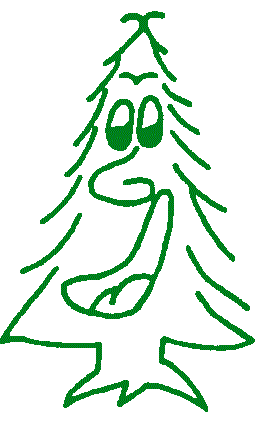 Langundowi Lodge #46Order of the ArrowScouting's National Honor SocietyFrench Creek Council, BSAErie, PA 16509-4999Dear Units of French Creek Council:The Langundowi Lodge Campership Fund was established to assist Scouts who, without financial assistance, would not be able to attend day camp/resident camps run by the French Creek Council. The fund provides camperships to registered youth in Cub Scouts and Scouts BSA from the French Creek Council.A financially disadvantaged Scout’s effort to fund their summer camp experience is a partnership that includes the scout’s own personal efforts, along with the support of the unit, their family, and the members of Langundowi Lodge. Like any partnership, the greatest success is achieved when everyone contributes to the desired outcome – in this case, getting to camp.  The second of the page letter outlines additional details on the campership program for your entire unit.You may be aware of a Scout who could benefit from a campership and want to share this information with the scout and their family individually. A Scout is usually hesitant to ask for assistance, especially in front of members of the pack or troop. Please avoid any embarrassing situations by talking to the Scout and their family privately.Before giving a campership application to a Scout, the Committee Chair and/or Cubmaster/Scoutmaster will need to complete the unit portion of the application. Please specify the amount a Scout has available for camp from the popcorn sales and unit fundraising. We understand that some of the money a Scout raises from these efforts may be used for other unit activities and need you to note the amount available for camp. Please indicate the amount your unit will contribute to help the Scout attend camp, and finally sign the application as the unit representative.The campership document is specific to Cub Scout Day Camp, Cub Scout Resident Camp, and Scouts BSA Resident Camp.  In each campership document you will find a letter to the Scout and their parent/guardian, and the campership application. Please distribute as many copies of this document as needed for the members of your unit or you may request additional copies from the Service Center. Camperships will be awarded based on the individual need and the monies available. All applications will be kept in strict confidence. It is important to note that the deadline for 2024 applications is April 1, 2024. This date will be enforced so that you may take advantage of the discounted registration. The Lodge will take the responsibility of transferring the money to the proper council account. The scout’s online registration will be credited with the awarded campership prior to May 15, 2024. The unit representative who completed the campership will also be notified that a Campership has been awarded for the scout.Providing leadership opportunities, promoting camping, and cheerful service to Custaloga Town and French Creek Council are the primary purposes of the Order of the Arrow and Langundowi Lodge. It is our sincere hope that by strengthening the camping program, we will help produce better Scouts and leaders for tomorrow.The members of Langundowi Lodge want every Scout to have the opportunity to attend a camping session. This is day camp and/or resident camp for Cub Scouts and summer camp for Scouts BSA. Your help in making this program available to the members of your unit who truly need assistance will be appreciated.If you have any further questions regarding the Langundowi Campership Fund, please contact Vice Chief of Finance Adviser, Steve Bier (814-673-1010 / csbier@verizon.net) or Lodge Adviser C. Michael Miller (814-566-4889 / mcmiler@yahoo.com).In Scouting Service,Laura Smith	C. Michael Miller	Steve BierLodge Chief	Lodge Adviser			Vice Chief of Finance AdviserLangundowi Lodge #46Order of the ArrowScouting's National Honor SocietyFrench Creek Council, BSAErie, PA 16509-4999Langundowi Campership Fund Additional DetailsPurpose: The purpose of the Langundowi Lodge Campership Fund is to assist registered Cub Scouts and Scouts BSA in the French Creek Council who would not be able to attend camp without financial assistance. Requirements:Must be a registered member of the Boy Scouts of America in the French Creek Council and an active participant in a local unit.The Scout must attend a French Creek Council camping session (Cub Scout Day Camp or Resident Camp for Cub Scouts or Summer Camp for Scouts BSA)Must demonstrate financial need. Procedures:After completing the unit portion, the Committee Chair and/or Cubmaster/Scoutmaster as the unit representative distributes copies of the campership to the appropriate families. The Scout and their Parent/Guardian must read the letter and complete the remainder of the campership application. (There is a separate application for Cub Scouts and Scouts BSA)The completed application must be received to the French Creek Council Office NO later than 
April 1, 2024. Applications received after this date will not be considered.The awarded campership will be applied to the Scout’s online registration and the parties involved with the campership will be notified.  This will take place on or before May 15, 2024 to ensure the unit can complete their camp reservation by the discount period.Applications are processed by a volunteer committee and held in the strictest of confidence.Camperships are available to all Cub Scouts and Scouts BSA in the French Creek Council regardless of race, creed, religion, national origin, or handicap. Support:The Langundowi Lodge Campership Fund is supported solely by donations to the fund through the Lodge and the French Creek Council. Other fundraising projects are undertaken by the Lodge to make the camperships possible. If your unit, or any of it’s members, would like to support the campership fund; thus assisting other Scouts to camp, please contact the Lodge or the French Creek Council office. 